Ore City Independent School District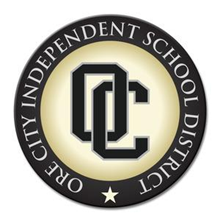 100 Rebel Rd., Ore City, Texas  75683School Health Advisory Council AgendaDecember 7, 2023, 4:00pmWelcome/Agenda HandoutMinutes of Previous Meeting 10/12/23 HandoutGoodside Health UpdateLifeVac Choking DeviceReports: Student Flu Shot Clinic (10/23), Mobile Mammogram (12/6), Smiles of Tomorrow Mobile Dentist (10/24, 10/26, 10/27), Staff B12/Lipo Shot Clinic (11/8)Upcoming Events: STUCO Blood Drives (12/8), Staff B12 Clinics (12/13, 1/10 and 2/7), Junior/Senior Meningitis Shot Clinic (2/7), Biggest Loser 2024??? Questions, Concerns, CommentsNext Meeting: Thursday, February 8, 2024 at 4:00pm in the Board RoomSHAC MEETING SIGN-IN SHEETThursday, December 7, 2023____________________________________________________________________________________________________________________________________________________________________________________________________________________________________________________________________________________________________________________________________________________________________________________________________________________________________________________________________________________________________________________________________________________________